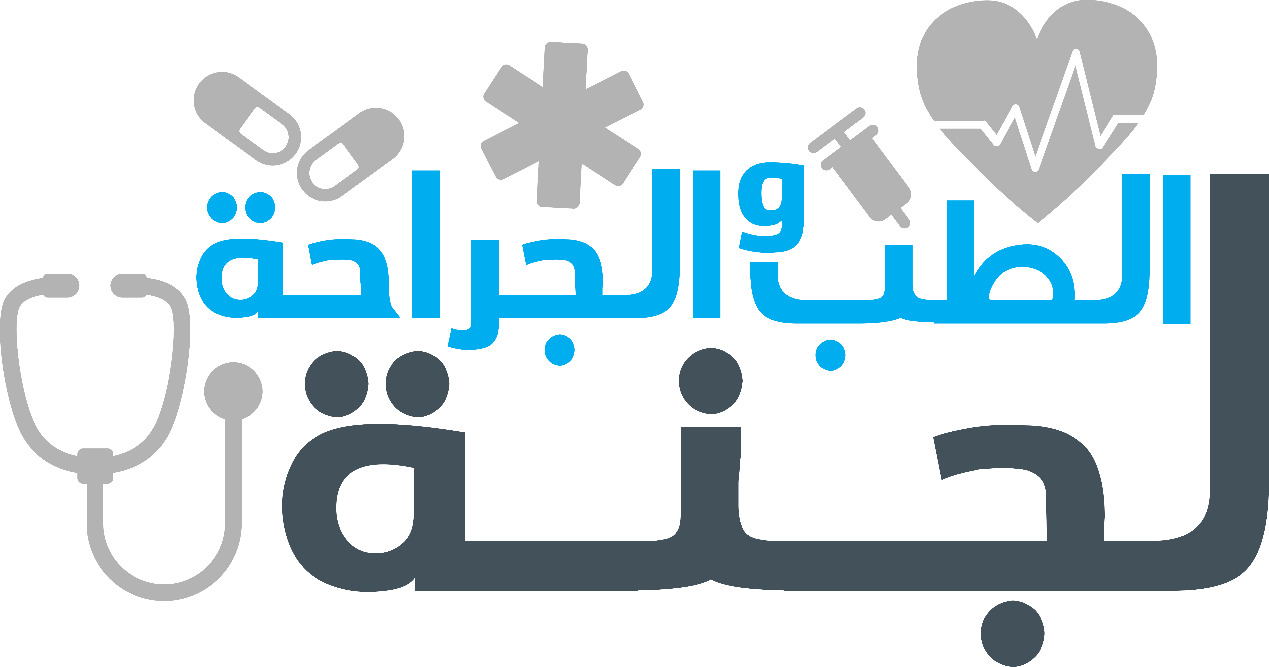 GIT Final Examدفعة نبض 2019Lymphatic spread of carcinoma of the fundus of the stomach is likely to metastasize to the?Select one: Right gastroepiploic nodesCeliac nodesSuperior mesenteric nodesInferior mesenteric nodesInternal iliac nodesWhere is the liver located in the human body?Select one:Above the abdominal cavityBeside pancreasIn the right hypochondriacBeside heartBeside kidneyWhich of the followings is CORRECT regarding schistosomiasis?Select one:S. mansoni Inhabits inferior mesenteric vein of small intestine.S. mansoni Inhabits superior mesenteric vein of large intestine.S. Japonicum Inhabits only inferior mesenteric veins of large intestine.S. mansoni Inhabits inferior mesenteric vein of large intestine.S. Japonicum Inhabits only superior mesenteric veins of small intestine.All of the following are common histopathologic findings in a liver biopsy from a patient with chronic viral hepatitis, except?Select one:Dense portal Mononuclear infiltrateScarring and nodule formationInterface hepatitis and lobular hepatitisMallory-Denk bodiesPortal tracts fibrosisChoose the wrong statement?Select one:Esterases produced by pancreas function to remove fatty acids from compounds such as cholesterol estersBile salts are more effective detergents than bile acids because of their enhanced amphipathic natureFats digestion enzymes are produced in mouth, stomach and pancreasBicarbonate secretion is stimulated by the hormone secretinDeoxycholic acid has a hydroxyl group at position 7 and 12A 45-year-old woman has noticed that her skin has become progressively more yellow. On physical examination, she is generalized jaundice. Laboratory studies show elevated liver enzymes. A liver biopsy specimen shows histologic features of sclerosing cholangitis. Which of the following diseases of the gastrointestinal tract is most likely to coexist with the liver disease?Select one:Celiac sprueUlcerative colitisChronic pancreatitisDiverticulosisChron's diseaseGastrin hormone causes?Select one:Increase in gastric MotilityDecrease Gastric secretionContraction ileocecal sphincterRelaxation of lower esophagusDecrease endocrinal secretion of pancreasThe lesser sac have the following boundaries, except?Select one:Splenicorenal ligament on the left marginThe stomach anteriorlyThe greater sac on the left marginThe spleen on the left marginThe pancreas posteriorlyAll are Correct regarding the schistosomiasis, EXCEPT?Select one:The acute stage schistosomiasis is due to egg deposition.The eggs in the intestinal wall initiates intense immune response.The consequences of granuloma formation is the main cause of pathology and lethality in schistosomiasis.Eggs can reach the intestinal lumen by the help of the venous pressure.Sinuses or fistula can occurThe arterial supply to the appendix is via the appendicular artery. Which vessel does it directly arise from?Select one:Ileocolic arterySuperior mesenteric arteryInferior mesenteric arteryMiddle colic arteryAortaRegarding Pepsinogen?Select one:Still active in duodenum.Concerned with fat digestionSecreted from parietal cell.Activated by Hcl to form active pepsin.Pepsinogen is not linked with Hcl secretion.Anti-pepsin is produced by?Select one:Strongyloides stercoralisEnterobius vermicularsAncylostoma duodenaleTrichuris trichiura.Ascaris lumbricoidesWhich of the followings is mismatched?Select one:Balantidiasis : Most infections are chronic.Achlorhydria : G. lamblia infection.Atrophy of duodenal microvilli : G. lamblia infectionFlask shaped ulcers : B. coli.Boring action of the cilia : 8 coli.All the followings are correct regarding Clostridium botulinum foodborne intoxication EXCEPT?Select one:Spores of C. botulinum type A can survive temperatures of 120 CHomemade fermented foods with smoked and canned foods are safe to be eatenC. botulinum is an obligate, spore-forming anaerobe, and Gram-positive bacilliThe calculated lethal dose for an adult person is 10 microgramFoods like spoiled canned meat, or hams and bacon stacked are particularly liable to be infectiveAll following are true about histamine-2 antagonist EXCEPT?Select one:Are used in prevention and treatment of GERDUses of these agents has decreased with use of PPIsRanitidine has long half-lifeRanitidine has antiandrogen effectsSide effects: muscular painWhich of the following cell types is present in the gastric glands of the pyloric stomach?Select one:Chief cellsGoblet cellsParietal cellsMucous neck cellsPaneth cellsA woman who is hepatitis 8 surface antigen (HBsAg) positive and HBs antibody (HBsAb) negative has just given birth. Which one of the following is the most appropriate thing to do for the newborn?Select one:Nothing. The child is protected against hepatitis B.Immunize with the vaccine containing HBsAg (HBV vaccine).Give hepatitis B hyperimmune globulins (HBIG).Give both the HBV vaccine and HBIG.Test for hepatitis D virus infection.Tone of lower esophageal sphincter is increased by ?Select one: Myenteric plexusSecretin hormoneVagal N.Fats and coffeeCCK.Sigmoid Colon have the followings, except?Select one: The superior mesenteric artery its main blood supplyExtends from the iliac fossa to the third sacral (S3) vertebraLinks the descending colon and the rectumIs 25 to 38 cm15 cm from the anus, indicates the recto-sigmoid junctionWhich of the followings are incorrect about the internal appearance of the anal canal?Select one: Valves of Ball at the lower end of the anal columnsThe upper part is endodermal in originThe pectinate line is the lower end of the anal valvesThe anal sinus presents in the middle partThe columns of Morgagni are connected together by crescentic foldsWhat is/are not the growth characteristics of H pylori? Select from all the options given below?Select one: Oxidase and catalase positiveUreas negativeProduce H2SFerment carbohydratesHave darting motilityIn cytochrome P450 reactions for drugs detoxification, choose the incorrect statements?Select one:CYP450 reaction converts hydrophobic substrate to hydrophilic substrateWhen 02 accepts one electron it become superoxide a reactive oxygen species02 splits so one oxygen atom binds with 2H to form water and the other oxygen binds to the hydrophobic substrateNADPH donate one electron to ferric thus is converted to ferrousFe (Ill) can't bind 02Which of the followings is incorrect about the floor of the mouth?Select one:The sublingual papilla carries the opening of the submandibular glandIt is formed by the posterior two-thirds of the tongueIt is connected to under surface of the tongue by frenulum lingulaeIt presents below the genioglossus muscleThe sublingual fold carries the opening of the sublingual glandA 42 year-old woman has become increasingly lethargic in the last week. On examination, she has jaundice, rigidity, confusion and asterixis. She has no fever and normal blood pressure. Labaratory revealed prolonged PT and PTT and elevated serum levels of transaminases and bilirubin. Which of the following is mostly responsible for her neurological symptoms?Select one:Alkaline phosphataseAmylaseAntimitochondrial antibodiesAnti-HCVAmmoniaEach of the following statements concerning HCV and HDV is correct, EXCEPT?Select one:HDV genome is single stranded circular RNA.Blood products are tested for antibody to HCV,HDV is a defective virus that can replicate only in a cell that is also infected with H3V.HDV is transmitted primarily by the fecal—oral route.HCV is an RNA virus.Prescription in severe liver diseases should be very careful in presence of all the following, EXCEPT?Select one:Fluid retentionHepatic encephalopathyHyperalbuminemiaRenal impairmentReduced clotting factorGall bladder contraction is induced by?Select one: By vagal activity.Sympathetic stimulation.By both CCK and Vagal stimulation.By CCK.By certain sympathetic nerves.A 43-year-old man who presented with epigastric pain. On physical examination he has no abnormal findings. On upper Gl endoscopy a loss of rugal fold in the body and the microscopic examination revealed deep chronic gastritis. Which of the following laboratory test findings is not most likely to be present in this man?Select one: Mild Gastric hypochlorhydria.Negative stool antigen for H.Pylori microorganisms.Elevated serum gastrin,Antibodies against intrinsic factor.Negative urea breathe test.A 24-year-old woman complained of abdominal pain presented to the ER.An abdominal ultrasound scan shows marked colonic dilation above a narrow segment in the sigmoid region. A biopsy specimen from the narrowed region shows an absence of ganglion cells in the muscle wall and submucosa. Which of the following is most likely to produce these findings?Select one:AdhesionsVolvulusIntussusceptiond. Hirschsprung diseaseChagas diseaseGastrin hormone secretion is inhibited by?Select one:Ach.Caffeine.Somatostatin.Antral distension.Protein digestive products.Glucoamylase, choose the incorrect statement?Select one:Is an exoglucosidaseCleaves all alpha—I,4 bonds in disaccharidesIts two catalytic sites have similar activitiesIs heavily glycosylated with oligosaccharides to protect it from digestive proteasesHas two catalytic sitesChoose the incorrect statement?Select one:Tyrosine becomes essential amino acid if phenylalanine intake is inadequateThe trypsinogen is activated by enteropeptidase to trypsinSecretin stimulates the secretion of bicarbonate which raises the PH.Chymotrypsinogen is converted to active form chymotrypsin when trypsin cleaves the peptide bond joining serine 14-  argininel 5The proteins in plants foods are generally of lower quality58-year-old woman was admitted for jaundice, fatigue and pruritus. Previous medical history was unremarkable. There was no history of alcohol, drug abuse. On examination, her skin and sclerae were icteric. Laboratory investigations revealed high levels of alkaline phosphatase, gamma- glutamyl transpeptidase and direct bilirubin level. Antinuclear antibody was negative and anti mitochondrial antibody was positive. Which of the following morphologic features is most likely to be present in his liver?Select one:Deposition of hemosiderinPortal bridging fibrosisDucts granulomatous lymphoplasmacytic infiltration (florid duct lesion)Interface hepatitisConcentric onion-ski ductular fibrosisEntero-invasive E. coli (EIEC) are nonmotile, non-lactose, or late lactose fermenters which are predominantly found in developing countries infecting children and travelers. Which of the following infection is similar to EIEC infection?Select one:SalmonellosisBacillary dysenteryEnteric feverV. CholeraShigellosisAll of the followings are features of the nasopharynx, except?Select one:Opening of the auditory tubePharyngeal tonsilPharyngeal recessPalato-pharyngeal foldTubal elevationAccording the parotid gland, which is incorrect?Select one:The inner capsule is condensed investing deep fibrous fasciaThe inner surface of the gland is covered by double layers of capsuleThe superficial layer of capsule is related to the great auricular nerveThe capsule splits at the lower end of the gland into 2 layersThe stylo-mandibular ligament is part of its capsuleThe following effects usually do not occur with domperidone, except?Select one:Postural hypotensionAcute DystoniaRelaxation of esophageal sphincterEnhanced contractility of small intestine and colonCNS side effects like irritability, insomnia, restlessness.HCL increases absorption of ?Select one:SodiumCobaltCupperIronMilk A 39-year-old female visited the internal medicine outpatient clinic complaining of painful defecation and bloody stools. She diagnosed with dilated and congested hemorrhoids. This term refers to ________?Select one:Arterial plexus of anal canalVenous plexus in mucosa of rectumNervous plexus of rectumVenous plexus in submucosa of anal canalVenous plexus in submucosa of rectumOne of following is part of ALVARADO score?Select one:AnorexiaRovsing sign.Pointing sign.Obturator sign.Psoas signSecond part of the duodenum have the following relations, except?Select one:The right colic flexure laterallyThe hilum of the right kidney posteriorlyThe bile duct and the main pancreatic duct mediallyThe superior mesenteric vessels anteriorlyThe fundus of the gallbladder anteriorlyIncidental finding of single 1 cm gallbladder stone in otherwise healthy medically free asymptomatic 25-year-old female should require one of the following?Select one:laparoscopic cholecystectomyOpen cholecystectomyMagnetic Resonance Imaging (MRD.Computed Tomography (CT).Observation until she develops symptoms.Which of the following vessels arises from the abdominal aorta proximal to the coeliac trunk?Select one:Inferior phrenic arteryIntercostal arteryRenal arterySuperior mesenteric arteryDescending thoracic aortaCCK causes ?Select one:Decrease in evacuation of bileIncrease Gastric functionsDecrease Insulin hormoneDecrease Intestinal motilityIncrease Intestinal enzymatic secretionThe rotation of the stomach is around?Select one:Oblique axisCoronal axisVertical axisLongitudinal axisAntero-posterior axisWhat are the mean of microglossa?Select one:Large sized tongueSmall sized tongueFailure of development of the tongueThe tongue is adherent to the floor of the mouthFailure of fusion of the 2 lingual swellingsThe mucus membrane of the anterior two third of the tongue derived from?Select one:The anterior part of copula of HisTuberculum impareThe posterior part of copula of HisThe middle part of copula of HisTwo lateral lingual swellingsWhich of the following statements is INCORRECT?Select one:The enterocytes form the intestinal mucosal barrierThe brush border increases the intestinal mucosal surface area tenfoldIntestinal entero-endocrine cells secrete various enzymes to assist in the absorption of nutrientsMicrofold cells sample antigens from the intestinal lumen and deliver them to MALTRenewal of the intestinal mucosal cells relies on stem cells reside at the base of the crypts of LieberkühnA 25-year-old woman has noted abdominal pain for the past two months associated with diarrhea. On physical examination, there is unremarkable abdomen with preserved bowel sounds. A colonoscopy reveals mucosal edema and ulceration in the ascending colon, but the transverse and descending portions of the colon are not affected. Which of the following macroscopic findings is most likely to be present in this colonoscopy from his colon?Select one:GranulomasFat creepingPesudopolypsNon-caseating granulomas.Serpentine ulcer.Helicobacter pylori infection is most prevalent in developing countries, in what age people the chances of infection is the highest?Select one:10 to 30Infant60 and above2-8 years30 to 50What is the name of the rectal folds?Select one:Rectal shelvesRelaxation of puborectalis portion of levator ani musclesAnteroposterior flexures of the rectumLateral flexures of the rectumContraction of pubo-rectalis portion of levator ani musclesSalivary secretion is controlled by?Select one:Both conditional and unconditional reflexUnconditioned reflexHormonalEnteric plexusConditioned reflexA 14-year-old girl known case of sickle cell anemia came to the emergency with sudden right upper quadrant abdominal pain. Ultrasound reveals a dilated thickened gallbladder filled with stones. A cholecystectomy is performed. The gallbladder contained multiple faceted tiny dark black gallstones. Which of the following is the most likely main component of these stones?Select one:TriglyceridesMagnesiumCalcium bilirubinateMelaninCholesterolAll are Correct regarding schistosomiasis, EXCEPT?Select one:a. Each worm pair produces about 300 eggs daily.b. Eggs that fail can be detected in different body tissues.c. sandy patches are calcified eggs.d. The eggs that swept back to the systemic circulation can cause complications many years later.e. Not more than 40% of eggs are excreted in stool,Defecation often follows breakfast. The cause of colonic contractions in this situation is?Select one:Gastro-colic reflex.Enterogastrone hormoneGastro-ileal reflex Increased circulating levels of CCK.Enterogastric reflex.All of the following can be caused by H, pylori infection, except?Select one:Esophageal varicesAntral gastritisGastric ulcerDuodenal ulcerMALT lymphomaRegarding laxatives the following drug can be used for treatment of ACUTE CONSTIPATION?Select one:a. Magnesium Sulphate.b. Peptin-Kaolin.PsylliumSenna LoperamideA 25-year-old healthy man who has a family history of colon cancer with onset at a young age. There are no abnormal physical examination findings. He undergoes colonoscopy and there are over 150 tubular adenomas on gross inspection and microscopic examination of biopsies. Which of the following genetic diseases is the most likely to have?Select one:PTEN-associated syndromeLynch syndromeHereditary non-polyposis colon carcinoma syndromeFamilial Adenomatous PolypsPeutz-Jeghers syndromeAll following drugs can be used in treatment of peptic ulcers, EXCEPT?Select one:Bismuth subsalicylateFamotidinePrednisiloneMagnesium hydroxideEsomeprazoleS. enteritidis and S. typhimurium causes enterocolitis and gastroenteritis in humans. What is the most common food for the transmission of this infection?Select one: Canned beansPoultry and eggsvegetablesYogurtFruits andWhich of the following statements concerning liver sinusoids is TRUE?Select one:They deliver blood to the central veinThey are surrounded with bile canaliculiThey drain blood into the portal veinThey are surrounded by a well-developed basal laminaThey are lined by porous hepatocytesWhich is attached to the posterior border of the hard palate?Select one:Palatopharyngeus musclePalatine aponeurosisMusculus uvulaeSoft palate musclesPalatoglossus muscleA 33-year-old man complained of watery diarrhea associated with flatulence for the past year associated with weight loss. On physical examination, there are no significant findings. A stool sample is negative for occult blood, ova, and parasites, and a stool culture yields no pathogens. An upper gastrointestinal endoscopy is performed. A biopsy specimen from the upper part of the small bowel shows severe diffuse blunting of villi and a chronic inflammatory infiltrate in the lamina propria. Which of the following serologic tests is likely to be the most sensitive? Select one:Anti tissue transglutaminase antibodyAnti deamidated gliadin antibodiesAntiendomysial antibody and Anti deamidated gliadin antibcdiesAntiendomysial antibodyAnti tissue transglutaminase and Anti deamidated gliadin antibodiesChoose the incorrect statement?Select oneDeficiency of glucose-6-phosphatase leads to GSD type I aIt is that the use of aspirin and other salicylates after a viral infection trigger Reye's syndromeThe most known mutation of HFE is C282YWilson disease is caused by mutation in ATP73 geneIn glycogen storage disease type II the glycogen is abnormalA 54-year-old man has complained for 5 months of upper abdominal pain accompanied by nausea. Upper Gl endoscopy is performed and gastric biopsies are taken that on microscopic examination reveal acute and chronic mucosal inflammation along with the presence of Helicobacter pylori organisms. The presence of these organisms is most likely to be associated with which of the following?Select one:Gastric mucosal invasion with septicemiaHypochlorhydriaPernicious anemiaDiffuse large B cell lymphomaEsophageal ulcerationThe following may be used for acute dystonia due to metoclopramide, except?Select one: BenztropineOrphenadrineDiphenhydramineDiazepamDexamethasoneThe anterior boundary of the Epiploic Foramen is?Select one: The portal traidCaudate process of the caudate lobe of the liverInferior vena cavaFirst part of the duodenumThe portal veinWhich statement is INCORRECT regarding control measures for the prevention of cholera?Select one: Observation of personal hygieneThe live attenuated vaccine has protection against choleraProper cooking and hygienic handling of foodProvision of potable waterProper sewage disposalPancreatic secretion in carbohydrates digestion, choose the wrong statement?Select one:Pancreatic alpha-amylase hydrolyze the starches and glycogenSecrets approximately 1.5 L,/day that enter the duodenumAlpha-amylase is an endo-glucosidaseBicarbonate neutralizes the acidic pH of stomach contentsPancreatic alpha-amylase hydrolyze all alpha-I, 4 bondsHeat stable toxins stimulates production of which molecule inside the cells, resulting in secretory diarrhea?Select one:Na CAMP CL Bicarb CGMP One of the following is not among the metabolic syndrome criteria?Select one:Waist circumferenceSerum TriglyceridesHDL CholesterolLDL CholesterolBlood PressureWhich glands open into the vestibule of the mouth opposite the upper 2nd molar tooth?Select one:Submandibular glandsSublingual glandsParathyroid glandsParotid glandThyroid glandAccording to recent researches the most effective strategy to reduce diarrheal diseases morbidity is?Select one:Antibiotic usageAnti-diarrheal drug useHand washingWater availabilityWater qualityRegarding water related disease classifications, Which statement is INCORRECT?Select one:a. Chemically contaminated water related to water containing excessive amounts of arsenicb. Water based diseases in which the aquatic environment provides an essential habitat and intermediate hostsc. Water borne disease related to consuming contaminated water like malariad. Water washed diseases related to the effect of inadequate quantities of watere. Water borne disease related to consuming contaminated water like hepatitis AConcerning antidiarrheal, ANTICHOLINRERGICS can be given to a patient with history of the following?Select one:BPHCardiac problem.Urinary retention.GlaucomaArthritisA 43-year-old man who presented with epigastric pain. On physical examination he has no abnormal findings. On upper Gl  endoscopy a loss of rugal fold in the body and the microscopic examination revealed deep chronic gastritis. Which of the following laboratory test findings is most likely to be present in this man, except?Select one:a. Negative urea breathe test.b. Normal plasma substance P.. Elevated serum gastrin.Mild gastric hypochlorhydria e. Negative stool antigen for H.Pylori microorganisms.A 57-year-old woman has had burning epigastric pain after meals for more than 1 year. Physical examination shows no abnormal findings. Upper gastrointestinal endoscopy shows an erythematous patch in the lower esophageal mucosa. A biopsy specimen scattered intraepithelial inflammatory cells with predominant of eosinophils. Which of the following is the most likely diagnosis?Select one:Reflux esophagitisSqumouse cell carcinomaEosinophilic esophagitisEsophageal varicesBarrett esophagusHemochromatosis, choose the wrong statement?Select one: a. Resulted from mutations to gene HFEb. Our body has no natural way to rid itself of the excess ironc. Transferrin saturation values greater than 45 percent are considered too highPatients who inherit one defective gene are normal and have normal iron absorptionIt is a recessive genetic diseaseWhich of the following is the second most common cause of pediatric gastroenteritis with diarrhea lasts for a long time?Select one:Norwalk virus.AstrovirusRotavirusHepatitis A virus,Adenovirus 40/41.Concerning laxatives, all the following are side effects of SALINE, EXCEPT?Select one:Skin rashes.DiarrheaMagnesium Toxicity with renal insufficiency.Increased thirst.CrampsTHE END